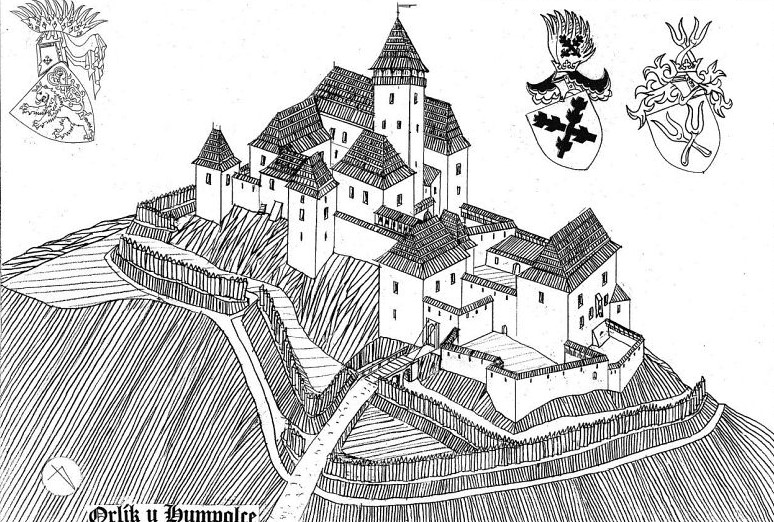 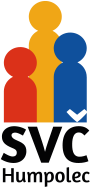 VÍTÁNÍ JARA NA HRADĚ ORLÍKKdy: v sobotu 1.4.2023 v 10:00Kde: hrad Orlík u Humpolce; sraz v 10:00 na parkovišti pod hradem Orlík (Rozkoš)Program: společný výšlap k hradu; stavění domečků skřítkům; odemykání hradní brány; sázení jarní rostlinky do květináčku (tu si odneseš); hledání pokladu (po zaplacení vstupného); opékaní špekáčku v prostorách hradu (ty si musíš přinést).Akce je vhodná pro všechny věkové kategorie a věříme, že si ji užijete. Středisko volného času.